Чеширский кот – любитель английского языкаВ декабре 2019 года обучающиеся нашей школы: Сивкова Полина, Кислова Кристина, Елтышев Анатолий, Злыгостева Варвара приняли участие в региональной игре-конкурсе «Чеширский кот – любитель английского языка».Елтышев Анатолий (9 класс) стал призёром  в регионе и показал лучший результат в районе среди обучающихся 9 классов.Злыгостева Варвара (10 класс) показала лучший результат в районе среди обучающихся 10 классов.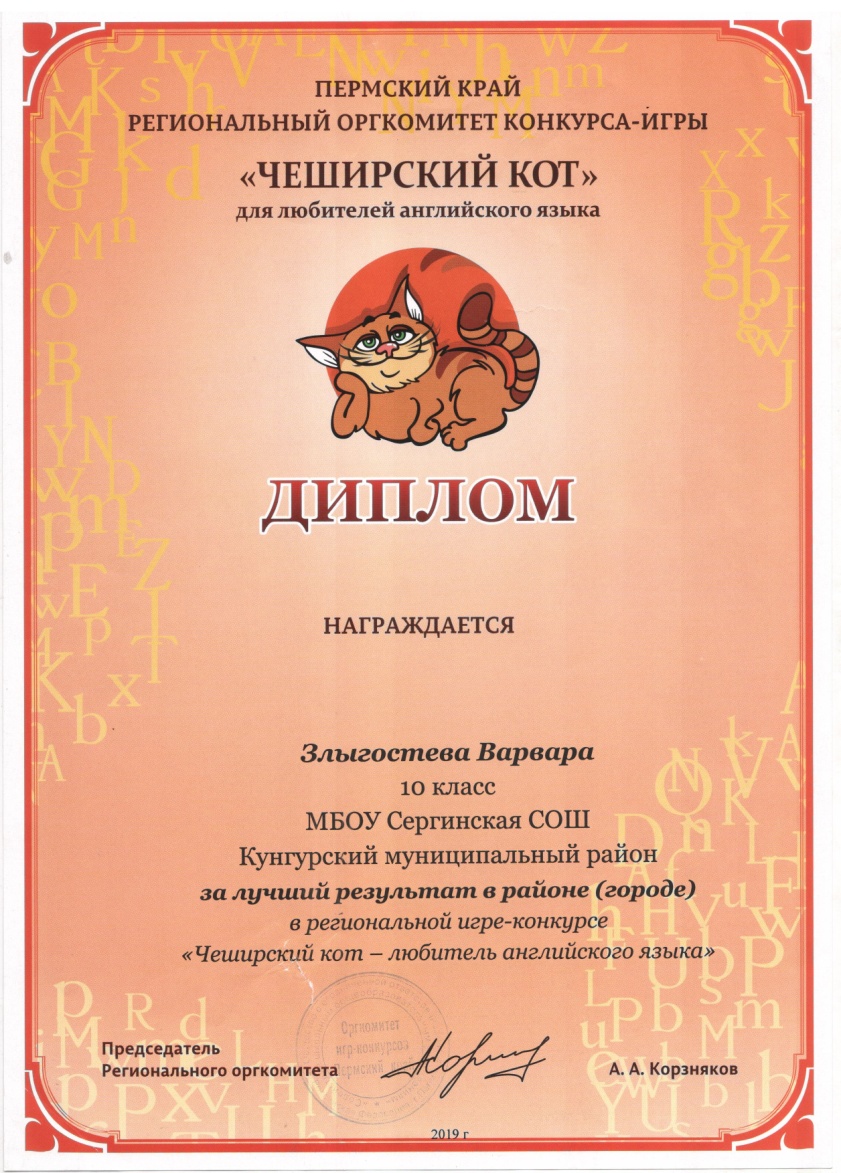 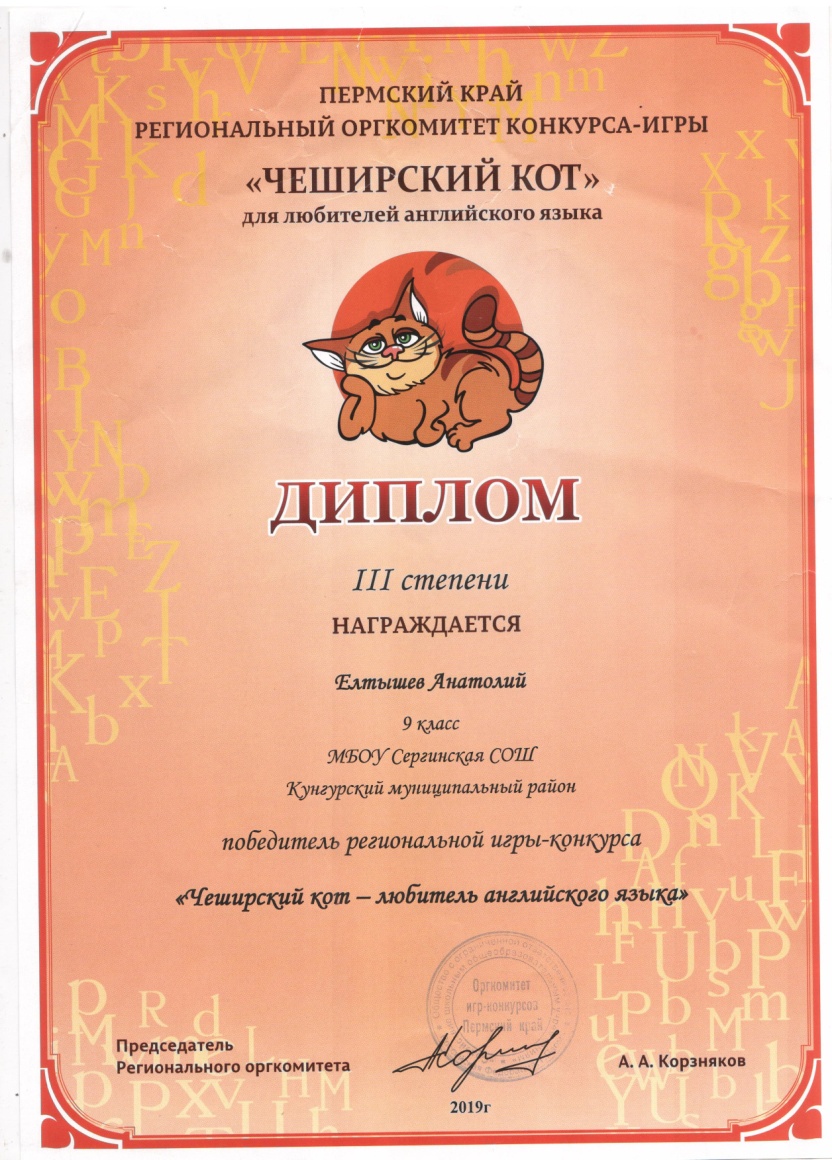 